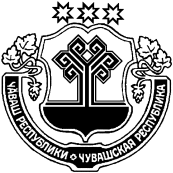         О внесении изменений в постановление администрации  Михайловского сельского поселения Цивильского района Чувашской Республики от  28.11.2017 г.  № 77 «Об утверждении административного регламента администрации Михайловского сельского поселения Цивильского района Чувашской Республики по предоставлению муниципальной услуги "Выдача разрешения на строительство, реконструкцию объекта капитального строительства»В соответствии с Федеральными законами от 30 декабря 2020 №509-ФЗ «О внесении изменений в отдельные законодательные акты Российской Федерации», от 6 октября 2003г. №131-ФЗ «Об общих принципах организации местного самоуправления в Российской Федерации», от 27 июля 2010г. № 210-ФЗ «Об организации предоставления государственных и муниципальных услуг», администрация  Михайловского сельского поселения Цивильского  района Чувашской Республики ПОСТАНОВЛЯЕТ:1. Внести в административный регламент администрации Михайловского сельского поселения Цивильского района Чувашской Республики  по предоставлению муниципальной услуги «Выдача разрешения на строительство, реконструкцию объекта капитального строительства», утвержденный постановлением администрации  Михайловского сельского поселения Цивильского района Чувашской Республики от 10.12.2018 №88 (с изменениями от 24.12.2018 г. № 66, от  24.04.2020 г.  № 17, от 24.04.2020 г. № 19, от 14.12.2020 г. № 55, от 29.07.2021 г. № 29)  (далее – регламент), следующие изменения:1.1. абзац 5 пункта 1.3.2. раздела 1 регламента изложить в  следующей редакции:«через официальный сайт Михайловского сельского поселения Цивильского района, федеральную государственную информационную систему «Единый портал государственных и муниципальных услуг (функций)» и региональную информационную систему Чувашской Республики «Портал государственных и муниципальных услуг (функций) Чувашской Республики», официальные сайты указанных порталов в соответствии с нормативными правовыми актами, устанавливающими порядок предоставления государственных и муниципальных услуг.»;1.2. подпункт 2.7.2. пункта 2.7 раздела 2 регламента изложить в следующей редакции:«1) представления документов и информации или осуществления действий, представление или осуществление которых не предусмотрено нормативными правовыми актами, регулирующими отношения, возникающие в связи с предоставлением государственных и муниципальных услуг;2) представления документов и информации, в том числе подтверждающих внесение заявителем платы за предоставление государственных и муниципальных услуг, которые находятся в распоряжении органов, предоставляющих государственные услуги, органов, предоставляющих муниципальные услуги, иных государственных органов, органов местного самоуправления либо подведомственных государственным органам или органам местного самоуправления организаций, участвующих в предоставлении предусмотренных частью 1 статьи 1 Федерального закона №210-ФЗ государственных и муниципальных услуг, в соответствии с нормативными правовыми актами Российской Федерации, нормативными правовыми актами Чувашской Республики, муниципальными правовыми актами, за исключением документов, включенных в определенный частью 6 статьи 7 Федерального закона №210-ФЗ  перечень документов. Заявитель вправе представить указанные документы и информацию в органы, предоставляющие государственные услуги, и органы, предоставляющие муниципальные услуги, по собственной инициативе;3) осуществления действий, в том числе согласований, необходимых для получения государственных и муниципальных услуг и связанных с обращением в иные государственные органы, органы местного самоуправления, организации, за исключением получения услуг и получения документов и информации, предоставляемых в результате предоставления таких услуг, включенных в перечни, указанные в части 1 статьи 9  Федерального закона №210-ФЗ;4) представления документов и информации, отсутствие и (или) недостоверность которых не указывались при первоначальном отказе в приеме документов, необходимых для предоставления государственной или муниципальной услуги, либо в предоставлении государственной или муниципальной услуги, за исключением следующих случаев:а) изменение требований нормативных правовых актов, касающихся предоставления государственной или муниципальной услуги, после первоначальной подачи заявления о предоставлении государственной или муниципальной услуги;б) наличие ошибок в заявлении о предоставлении государственной или муниципальной услуги и документах, поданных заявителем после первоначального отказа в приеме документов, необходимых для предоставления государственной или муниципальной услуги, либо в предоставлении государственной или муниципальной услуги и не включенных в представленный ранее комплект документов;в) истечение срока действия документов или изменение информации после первоначального отказа в приеме документов, необходимых для предоставления государственной или муниципальной услуги, либо в предоставлении государственной или муниципальной услуги;г) выявление документально подтвержденного факта (признаков) ошибочного или противоправного действия (бездействия) должностного лица органа, предоставляющего государственную услугу, или органа, предоставляющего муниципальную услугу, государственного или муниципального служащего, работника многофункционального центра, работника организации, предусмотренной частью 1.1 статьи 16 Федерального закона №210-ФЗ, при первоначальном отказе в приеме документов, необходимых для предоставления государственной или муниципальной услуги, либо в предоставлении государственной или муниципальной услуги, о чем в письменном виде за подписью руководителя органа, предоставляющего государственную услугу, или органа, предоставляющего муниципальную услугу, руководителя многофункционального центра при первоначальном отказе в приеме документов, необходимых для предоставления государственной или муниципальной услуги, либо руководителя организации, предусмотренной частью 1.1 статьи 16 настоящего Федерального закона, уведомляется заявитель, а также приносятся извинения за доставленные неудобства;5) предоставления на бумажном носителе документов и информации, электронные образы которых ранее были заверены в соответствии с пунктом 7.2 части 1 статьи 16  Федерального закона №210-ФЗ, за исключением случаев, если нанесение отметок на такие документы либо их изъятие является необходимым условием предоставления государственной или муниципальной услуги, и иных случаев, установленных федеральными законами.  2. Настоящее постановление вступает в силу после его официального опубликования (обнародования).Глава администрации Михайловского сельского поселения                                                            Г.И.НиколаевЧĂВАШ  РЕСПУБЛИКИÇЕРПУ РАЙОНĚ ЧУВАШСКАЯ  РЕСПУБЛИКА ЦИВИЛЬСКИЙ   РАЙОН  МИХАЙЛОВКА  ЯЛ ПОСЕЛЕНИЙĚН АДМИНИСТРАЦИЙЕ                     ЙЫШАНУ  2021 с. декабрĕн 27 -мĕшĕ  61- №                Михайловка     ялě АДМИНИСТРАЦИЯМИХАЙЛОВСКОГО  СЕЛЬСКОГОПОСЕЛЕНИЯ            ПОСТАНОВЛЕНИЕ   27 декабря   2021 г. №  61            деревня    Михайловка